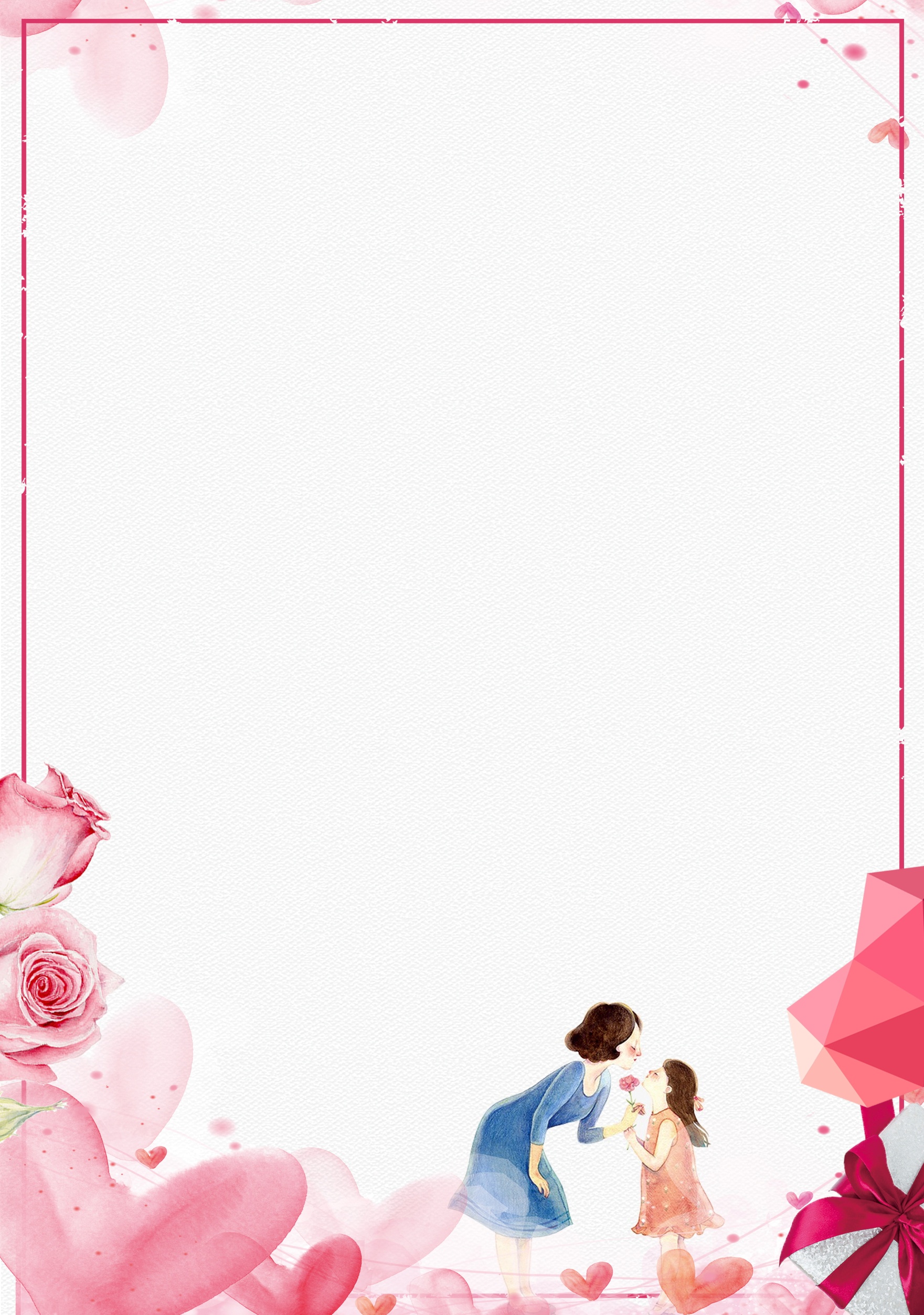 Цель. Способствовать созданию праздничной, доверительной атмосферы.Задачи:- воспитывать у детей доброе, внимательное отношение к маме, стремление ей помогать, радовать ее;- развивать артистичность и творческие способности;- создать положительную эмоциональную атмосферу между мамами и детьми посредством включения их в совместную деятельность;- способствовать сплочению детско-родительских отношений.Предварительная работа: оформить плакат «Наши мамы в детстве»; выучить стихи и песню о маме; изготовить подарок мамам; украсить группу.Материал и оборудование: музыкальный центр, шарфы, бусы, браслеты, шляпы, два зеркала для конкурса «Моя мама самая красивая»1. Ведущая – воспитатель Солоп Светлана Викторовна2. Ведущая – воспитатель Курильченко Татьяна НиколаевнаХод развлечения1. Ведущий. Дорогие наши мамы мы очень рады, что вы, несмотря на бесконечные дела и заботы, пришли сегодня к нам в гости. 24 ноября наша страна отмечает замечательный семейный праздник «День матери».С Днем матери спешу поздравить всех,Кого зовут прекрасным словом «мама».Пусть в жизни вам сопутствует успех!Поклон вам, уважение и слава!Под музыку «Мама – первое слово» (поэт Юрий Энтин и композитор Буржоа Жерар) в группу входят мальчики, каждый целует свою маму, и становятся полукругом возле стульчиков, затем входят девочки, качаютна руках кукол. После окончания песни, девочки отдают кукол своим мамам, целуют свою маму, и становятся к мальчикам.(Видео прилагается)2. Ведущая. Дорогие мамы и бабушки, наши дети приготовили для вас праздничное поздравление.  Саша. Мы вас в гости пригласили,Чтобы вас порадовать.Песни спеть, и станцевать,С праздником поздравить.Кира. Обойди весь мир вокруг,Только знай заранее:Не найдешь теплее рукИ нежнее маминых!Платон. Мама – это небо!Мама – это свет!Мама – это счастье!Мамы лучше нет!Захар. Мама – это сказка!Мама – это смех!Мама — это ласка!Мама любит всех!Инна. Не найдешь на свете глаз:Ласковей и строже,Мама каждому из насВсех людей дороже!Катя П. Сто путей, дорог вокругОбойди по свету:Мама – самый лучший друг,Лучше мамы нету!Вова. А в минуту грусти Я для мамочки спою.Пусть она услышитКак я ее люблю!Дети исполняют песню: «Ах, какая мама!»(Музыка и слова И. Пономаревой)Катя Ш. Кто читает сказку?Кто пирог печет?Курточку и платьеКто для нас сошьет?Данил К. Мама дорогая трудится для насМы «спасибо» скажем маме в этот час!Даниил Ш. Мамочка, как бабочка,Веселая, красивая.Ласковая, добрая,И самая любимая.1. Ведущая. Небольшая викторина, отвечают хором все, и детишки, и гости.- Кто готовит утром завтрак? (мама)- Кто спешит всегда к семье? (мама)- Кто читает сказки на ночь? (мама)- Кто прическу наведет? (мама)- Кто прикупит всем наряды? (мама)- А кому мы помогаем? (маме)- А кого всегда жалеем? (маму)- Кому дарим мы цветы? (маме)- Для кого читаем сегодня стихи? (для мамы)- Папа кому дарит цветы? (маме)Марьяна. Мамочка родная,Я тебя люблю,Соберу цветочки яИ тебе их подарю!Настя. Нарисую солнышкоМамочке моейСветит пусть в окошечко - будет веселей!Вадим. Мама, так тебя люблю,Что не знаю прямо!Я большому кораблюДам названье «Мама»!Даниил С. Я один у мамы сын,Нет у мамы дочки!Как же маме не помочь,Постирать носочки?Мыло пенится в коробке,Я стираю, посмотри!   Шуточный танец «Стирка» (Видео прилагается)2. Ведущая. А сейчас дорогие мамочки мы узнаем, насколько вы знаете своих детей.  Мы поиграем в игру «Найди своего ребенка».Приглашаю для участия в конкурсе желающую мамочку. Мама с закрытыми глазами должна найти своего ребенка из детей, стоящих в кругу. (Игра проводится 2-3 раза).1. Ведущая. Наши мамы самые красивые, самые модные и неотразимые! И ваши дети сейчас это докажу! Приглашаем мам и детей для участия в конкурсе «Модный приговор». Мамы приглашаются в салон красоты, где дети украшают их модными аксессуарами (бусы, очки, сумки, шляпа) создают для своих мамочек неповторимый образ и стиль. После этого мамы и дети, взявшись за руки, проходят круг почета и садятся на свои места.2. Ведущая. Устали? Тогда предлагаю отгадать загадки - Кто вас, дети, больше любит,Кто вас нежно так голубит?Кто заботится о вас,Не смыкая ночью глаз? (Мама дорогая!)- Если, дети, вы ленивы,Непослушны, шаловливы,Что бывает иногда, Кто же слезы льет тогда? (Мама дорогая!)1. Ведущая. Конечно это же вы! Наши добрые, милые, любимые мамы! И мы вам громко говорим – Спасибо! А сейчас ваши дети приглашают вас всех на танец.Танец под фонограмму «Ну и мамы тоже»Мы по кругу идем — ну и мамы тожеМы ничуть не отстаем — ну и мамы тоже.Будем все приседать – ну и мамы тожеДружно сесть, дружно встать – ну и мамы тоже.Будем весело скакать – ну и мамы тожеИ как птички летать – ну и мамы тоже.Будем хвостиком вилять – ну и мамы тожеБудем маму обнимать – ну и мамы тоже.Молодцы наши мамы – песни поют, пироги пекут, танцы танцуют. И конечно же сказки интересные читают детям.Дети вместе с мамами танцуют танец, после танца вручают мамам и бабушкам сделанный своими руками подарок – Открытку «Цветок для мамы»2. Ведущая. На этом замечательной ноте наш праздник подошел к концу, и мы приглашаем всех за стол на чаепитие!(Дети вместе с родителями пьют чай со сладостями, обмениваются приятными впечатлениями и положительными эмоциями!)Список источник содержания1. И.П. Равчеева - Настольная книга музыкального руководителя (Музыкальному руководителю ДОУ) - 2004.2. Л.Г. Арстанова, Г.А. Лапшина CD Музыка в ДОУ. Компакт-диск для компьютора: Программы. Планирование. Конспекты занятий. ФГОС ДО.3. Праздники в детском саду (спортивные, сезонные и тематические праздники, вечера-развлечения, музыкально-сюжетные игры) / авт.-сост. Г. А. Лапшина. – Изд. 4-е. – Волгоград: Учитель, 2015. – 238 с.4. З. В. Ходаковская. Музыкальные праздники и занятия для детей 3-4 лет / З.В. Ходаковская. - М.: Мозаика-Синтез, 2014. - 154 c.ПриложениеФотоотчет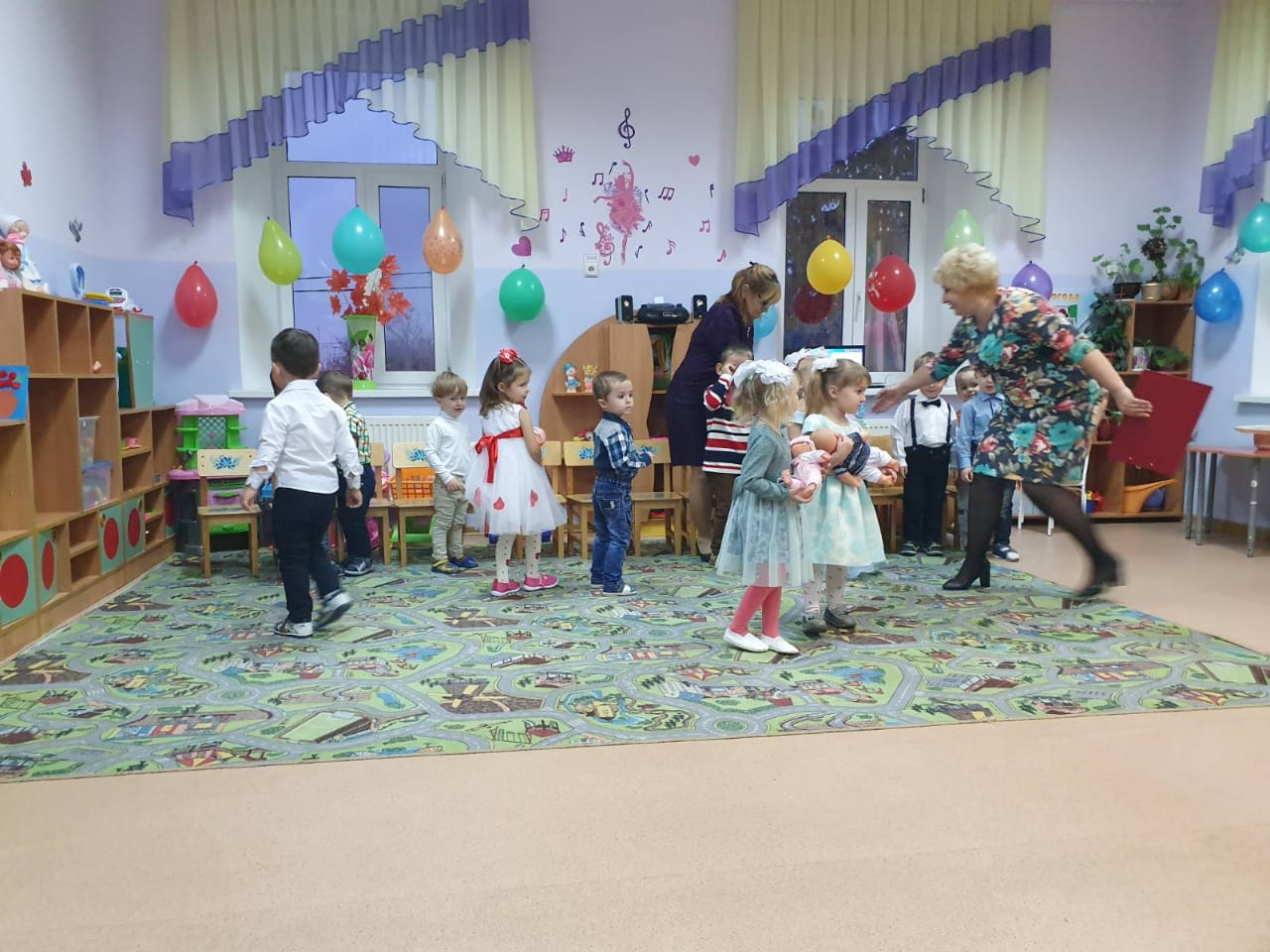 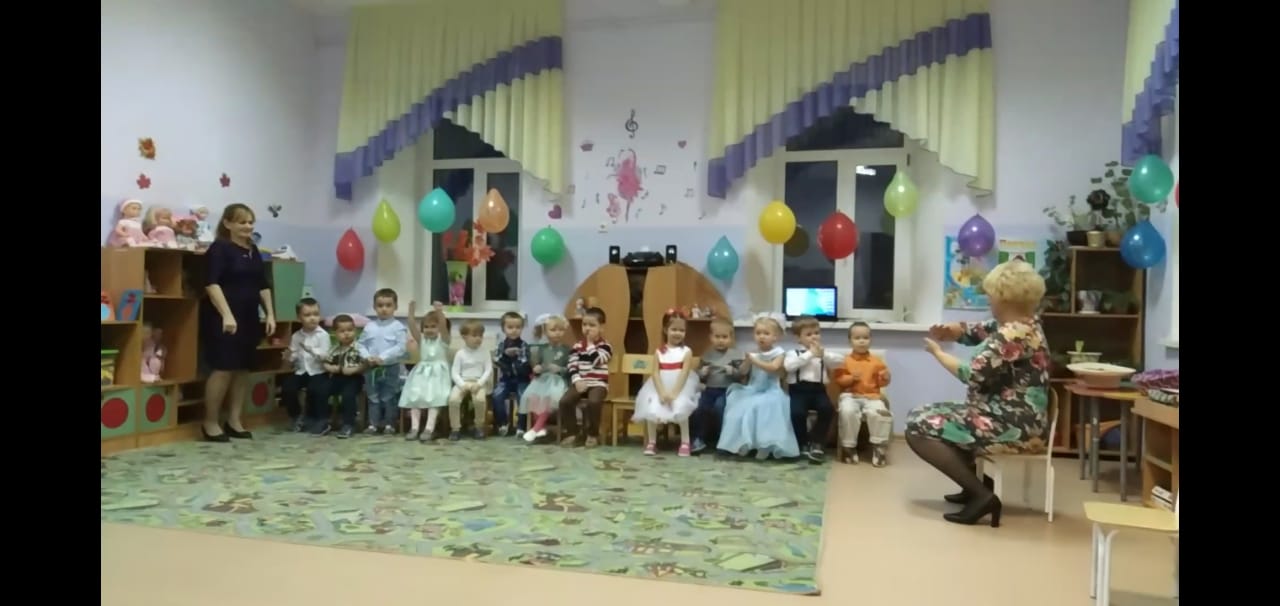 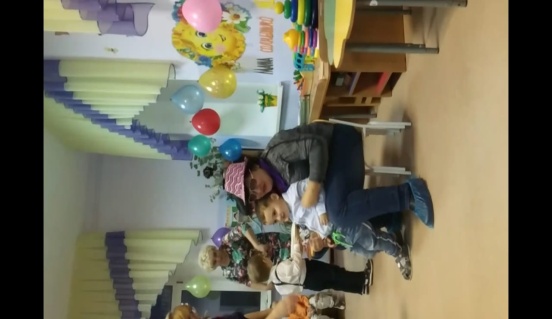 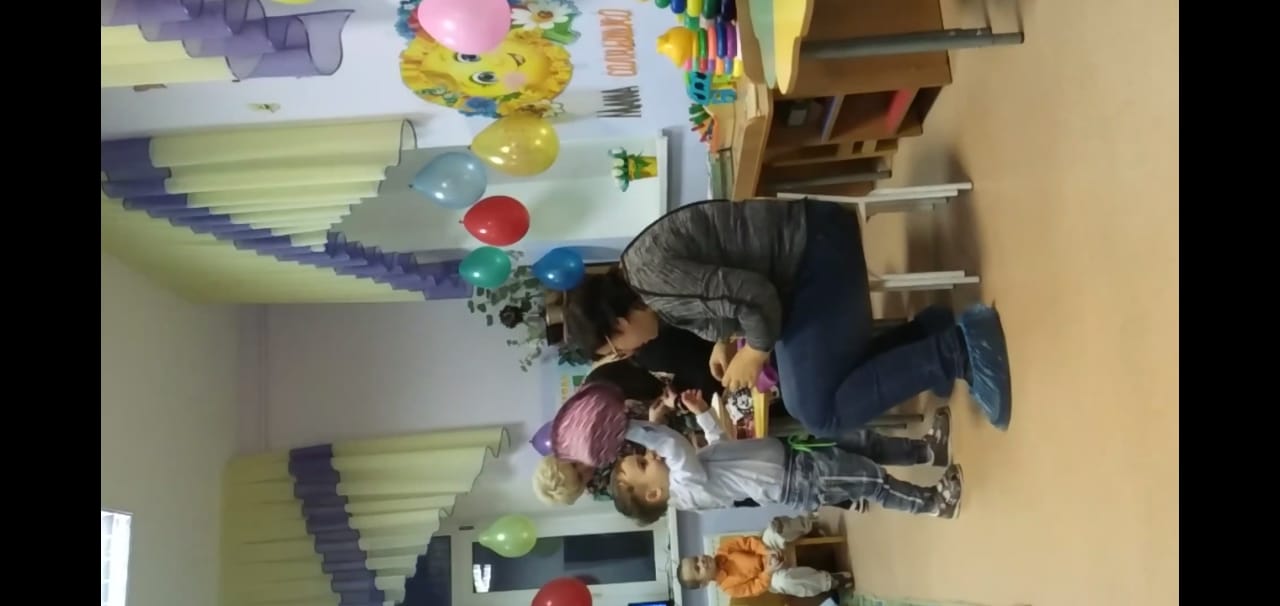 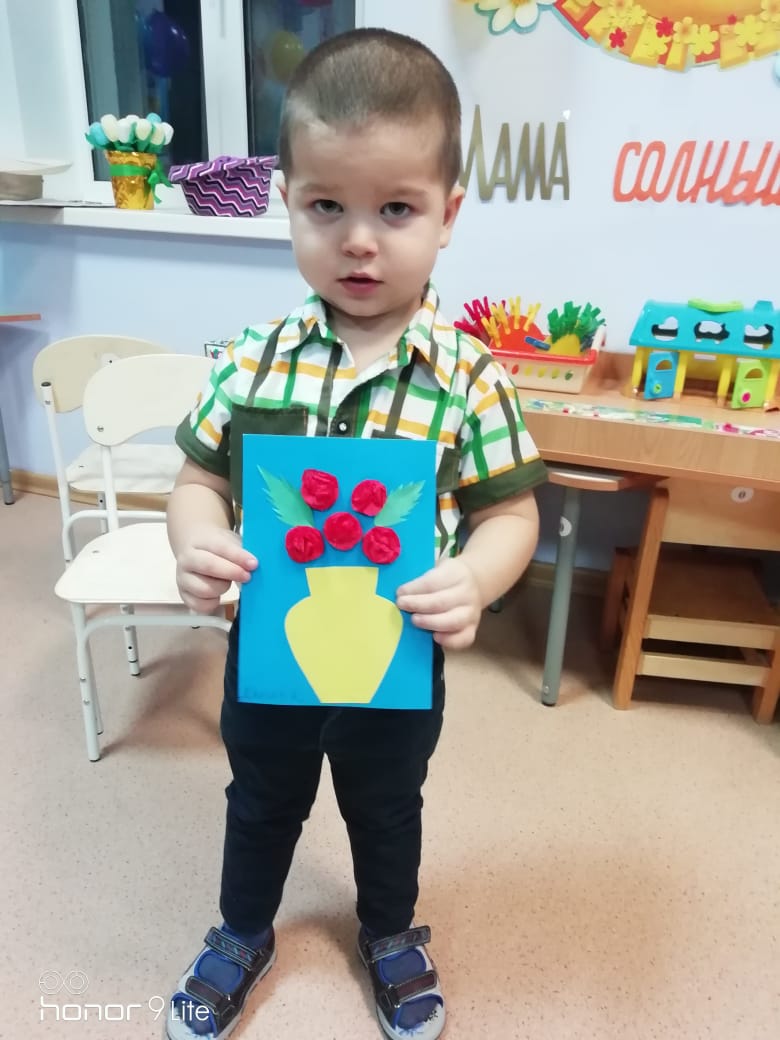 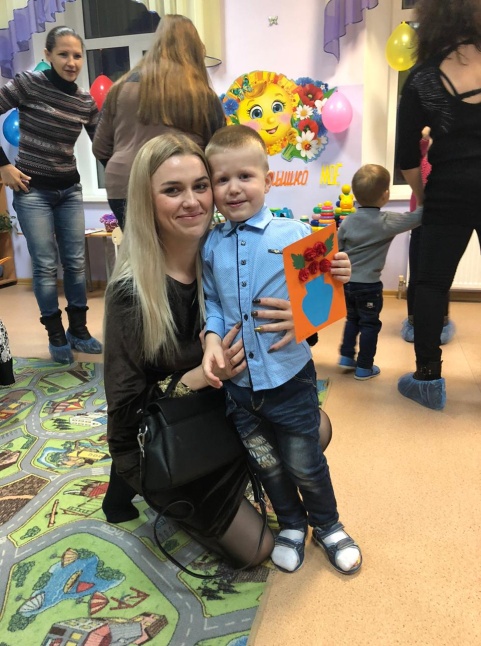 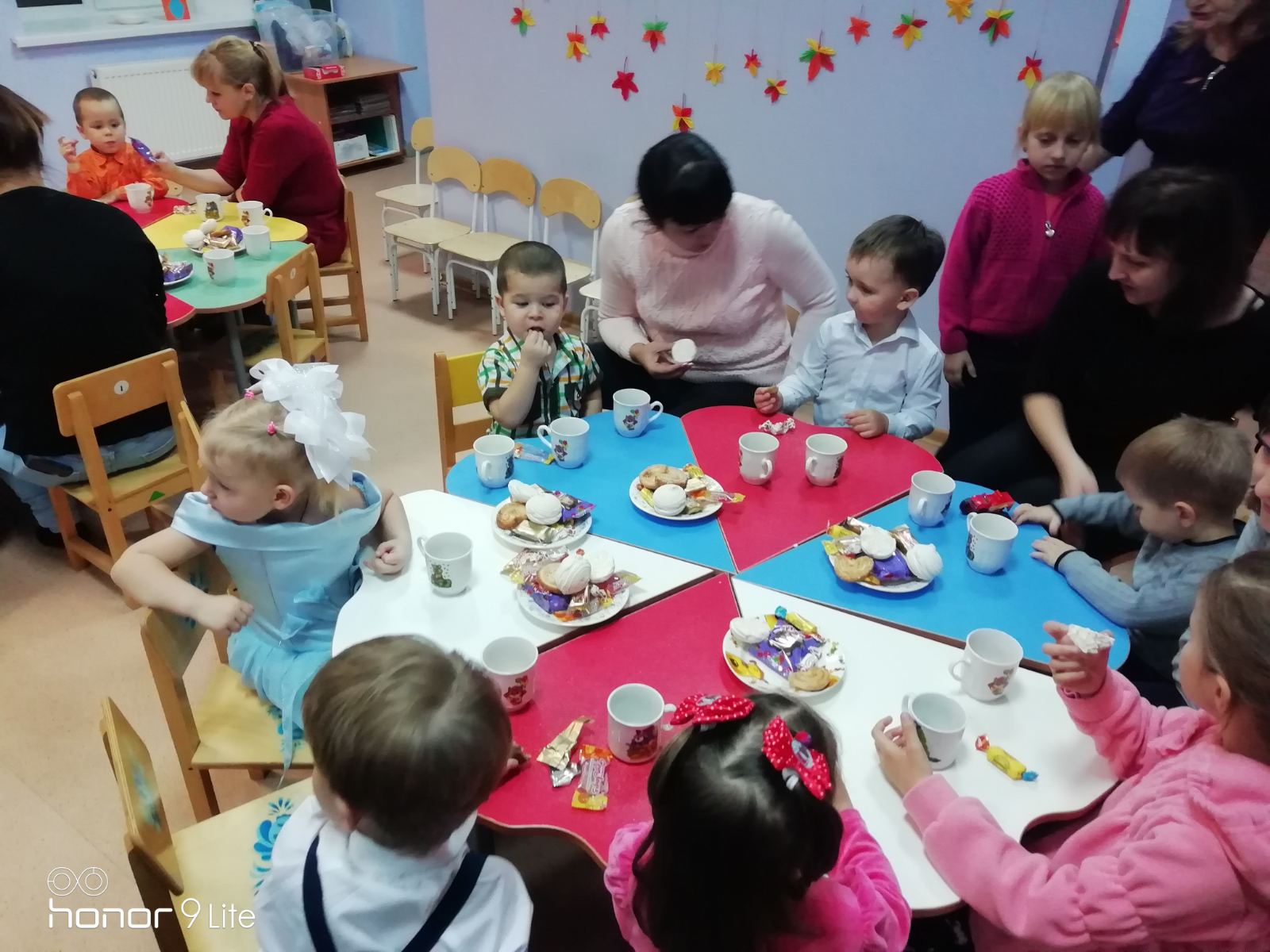 